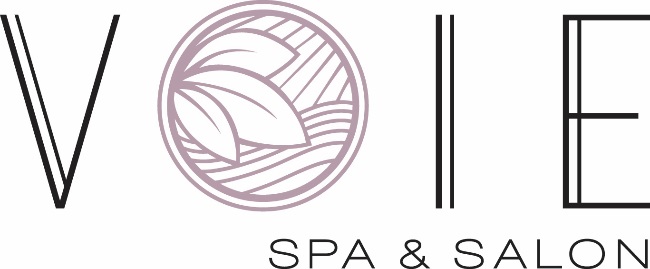 VOIE SPA & SALON AT PARIS LAS VEGAS FACT SHEETOVERVIEW		Voie Spa & Salon at Paris Las Vegas is a luxe 25,000-square-foot facility inspired by sensory journeys throughout various regions of France. French for “way,” Voie invites guests to indulge in premium services that infuse natural notes of France’s countryside into a decadent mind and body wellness experience.Set in a modern, elegant atmosphere, Voie Spa & Salon offers a wide range of treatments including Codage facials and wine mask treatments from France, specialized dry brushing and bathing experiences to detoxify the body, signature sound therapy massages and hydra-cleansing treatments tailored to individual needs.Renovated and reopened in January 2019 with a total investment of $3.75 million, Voie mixes therapies, senses and tastes to create a unique experience and set guests on their path to wellness.LOCATION	Voie Spa & Salon is located on the second floor of the main guest elevators at Paris Las Vegas.HOURS	The spa is open daily from 8 a.m. to 7 p.m., and the gym is open daily from 6 a.m. to 7 p.m. The salon is open daily from 9 a.m. to 7 p.m.WEBSITE	VoieSpa.comSPA AMENITIES	Voie features multiple amenities including men and women’s relaxation lounges with an aroma steam room, whirlpools, lockers, snacks, showers, a fitness room, hydrating libations and weekly events and activities. Guests can also enjoy two sound therapy rooms and six Couple’s Suites.SALON SERVICES	Alongside the spa, Voie Salon takes guests on a sensory journey through premier, customizable services. The salon features haircuts and hair treatments for men and women including: beard treatments, blowouts, highlighting, color, color correction and full waxing. Additional salon offerings include cosmetic applications and lessons, bridal services, aromatherapy manicures and pedicures, gel and acrylic nails, and paraffin dip. Throughout each salon service, guests experience a breathing compression ritual for deeper relaxation.INTENTION STATION	The intention station and customized French aromatherapy journey is a unique amenity offered at Voie. After guests check in, they select a word card to set their intentions for the day, along with one of four scents from different regions of France for the aromatherapy portion of their experience. Before leaving, guests can fill a vial with various herbs and add a couple drops of oil of their chosen scent as a take-home gift and reminder of their visit to Voie.COUPLE’S SUITES 	Voie features six luxurious Couple’s Suites that encourage couples to immerse themselves in lavish tranquility. The suites are fashioned to fit a variety of spa services at the guests’ request.BRIDAL & GROOM 		Couples can embark on a harmonious journey by indulging in aSERVICES			specialized series of treatments that extract influences from Franceto prepare for the big day.Brides can book a consultation with skilled artisans to create the perfect bridal style or restore hair suppleness with a nourishing scalp ritual. On the wedding day, guests can treat their skin to the only hydra dermabrasion treatment that provides cleansing, exfoliation, hydration and antioxidant protection for radiant, supple skin. Visitors then relax with their significant others with a body mask enriched with iridescent minerals and detoxifying flower or a mineral-enriched bath combined with Voie’s signature sound therapy treatment.SIGNATURE SPA	With French-inspired aromatherapy journeys, Voie provides guestsTREATMENTS 	with a collection of customizable signature treatments designed totransport guests to a state of luxurious relaxation.Voie Signature Facial: This high-tech, customized sensory facial will treat guests’ specific needs through a variety of active serums and results in clearer, radiant skin. Voie Spa & Salon has paired marine biotechnology with its hydradermabrasion procedure that combines exfoliation, extraction and antioxidant protection simultaneously. This premium experience incorporates sensory touch points throughout the 110-minute treatment, including hands, feet, neck, shoulders and back.Voie Luxe Escape: Through this 2.5-hour customizable journey, guests will enjoy a different experience during each visit. The journey begins with a Thalassotherapy bath, which is rich in natural minerals from sea water. The experience continues with an exfoliation treatment personalized by skin type. Guests also enjoy a custom rose-colored pink salt stone massage, complemented by one of the following French regional scents: “Lavender Everlasting Detox” from Provence, “Cedar Cypress” from the Forests, “Mandarin Sweet Orange Vitality” from Corsica, or “Tiare Flower and Jasmine Relaxation” from French Polynesia. Lastly, guests are cocooned in a comforting wrap with a Dijon milk and honey mask and rejuvenating scalp treatment.Salt and Sea: As the French use dry brushing techniques to soften the skin and bring circulation to the body, guests will experience dry brushing with a bio marine self-heating bubbly mud along the spine during an oil-infused scalp massage in this 110-minute journey. Followed by a seawater bath, guests will be truly relaxed with a rose thermal salt stone massage containing natural minerals that provide a gentle exfoliation for smooth and hydrated skin.SIGNATURE SALON	Très Belle Hair and Scalp Rituals: Voie Salon exclusively offers aTREATMENTS	variety of 20-minute hair rituals using René Furterer’s high-end French product line. Based on a belief that botany is full of essential virtues that can give hair its original strength and beauty, French hairdresser René Furterer was the first to create plant-based haircare products that are both effective and highly appealing to the senses. He selected rare and precious essential oils and transformed the quintessence of plants into an ultimate nectar, enhancing their therapeutic powers.Signature Scalp Detox Ritual: Purify the scalp and increase microcirculation with this lavender and orange massage-based pre-shampoo concentrate.Sensitive Scalp Detox Ritual: Featuring cooling mint and eucalyptus oils, this treatment instantly soothes irritated and itchy scalps.Nourishing Ritual: Shea Butter and Cimentrio Complex helps restore hair suppleness, bounce and shine.Soothing Ritual: Echinacea and cooling mint protect against sensitivity.Strengthening Ritual: Sage and lemon oils help thinning hair by restoring vitality, volume and strength.Thinning Ritual: This leave-in serum is formulated to address progressive, hereditary hair thinning. Promotes the appearance of thicker, fuller hair.Color Protection Ritual: Repair and protect hair while nourishing and fortifying hair and scalp. Reduces scalp sensitivity during color process.###